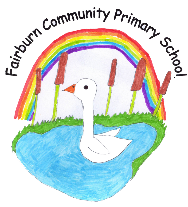  Governing BoardSchedule of Governing Board & Committee Meetings and Other Governance Activities 2023-2024Schedule of Governing Board & Committee Meetings and Other Governance Activities 2023-2024Schedule of Governing Board & Committee Meetings and Other Governance Activities 2023-2024Schedule of Governing Board & Committee Meetings and Other Governance Activities 2023-2024Schedule of Governing Board & Committee Meetings and Other Governance Activities 2023-2024Schedule of Governing Board & Committee Meetings and Other Governance Activities 2023-2024Schedule of Governing Board & Committee Meetings and Other Governance Activities 2023-2024Schedule of Governing Board & Committee Meetings and Other Governance Activities 2023-2024Schedule of Governing Board & Committee Meetings and Other Governance Activities 2023-2024Schedule of Governing Board & Committee Meetings and Other Governance Activities 2023-2024Schedule of Governing Board & Committee Meetings and Other Governance Activities 2023-2024Schedule of Governing Board & Committee Meetings and Other Governance Activities 2023-2024Month Sept.Oct.Nov.Dec.Jan.Feb.Mar.Apr.MayJun.Jul.Full Governing Board(4 + 1 as required)Thurs.12October6.45pmThurs.14 December6.45pmWedn.20March6.45pmBudget Approval meetingWedn.22May[online]Thurs.4July6.45pmCommitteesFinance and Resources(3 + 1 as required)Tues21 Nov9.30amTues 12 March9.30amThurs.17 May9.30amTues25 Jun9.30amStrategic Core Values SessionThurs25January7pmHT Performance ManagementWedn10Jan